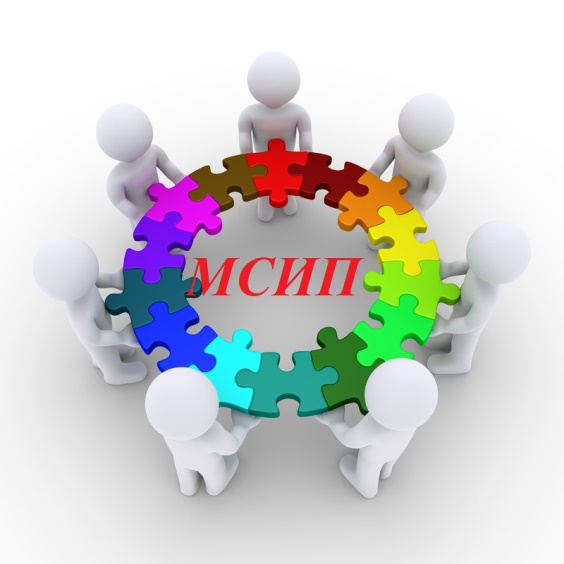 МБДОУ МО г. Краснодар «Центр – детский сад №23»г. Краснодарул. Красная, 147/1телефон 255-02-11http://ds23.centerstart.ruhttp://msip2018.blogspot.com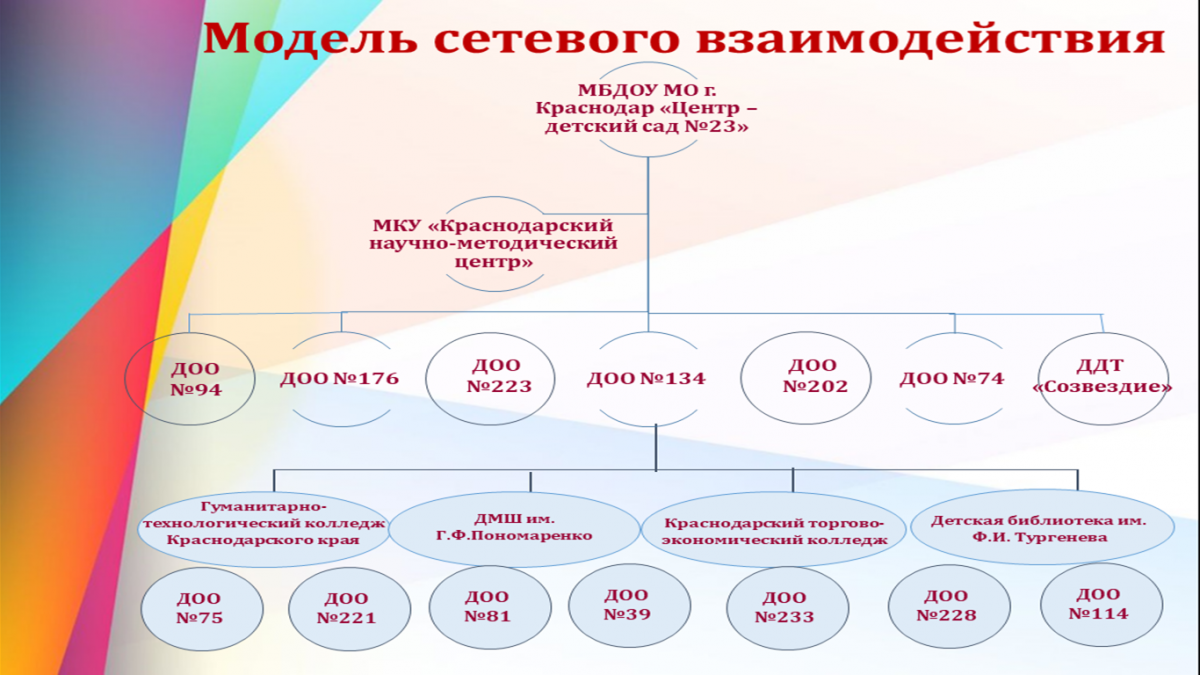 МУНИЦИПАЛЬНОЕ КАЗЕННОЕ УЧРЕЖДЕНИЕ                КРАСНОДАРСКИЙ НАУЧНО-МЕТОДИЧЕСКИЙ ЦЕНТР  ОТДЕЛ АНАЛИЗА И ПОДДЕРЖКИ ДОШКОЛЬНОГО ОБРАЗОВАНИЯг. Краснодар, ул. Московская,  65, тел./ факс (861)2570668сайт МКУ КНМЦ: http://knmc.kubannet.ru, электронная почта: dmc89@bk.ru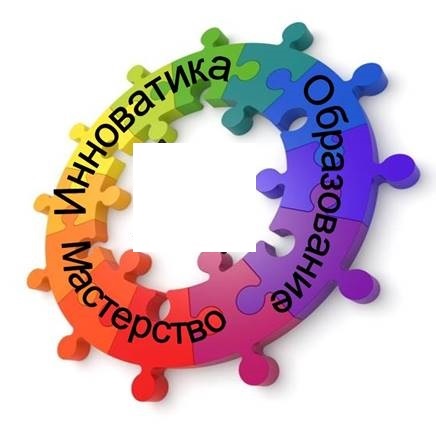 Муниципальная сетевая инновационная площадка
МБДОУ МО г. Краснодар «Центр – детский сад №23» Профессиональное развитие педагога в сетевом взаимодействии(дискуссионная площадка)Куратор мероприятия:специалист отдела анализа и поддержки дошкольного образования МКУ КНМЦ Тупиха В.В.Дата проведения: 13.02.2019.Время: 09.30.Место проведения:МБДОУ МО г. Краснодар «Центр - детский сад №23»Категория слушателей:проектировщики, кандидаты МИП, все желающие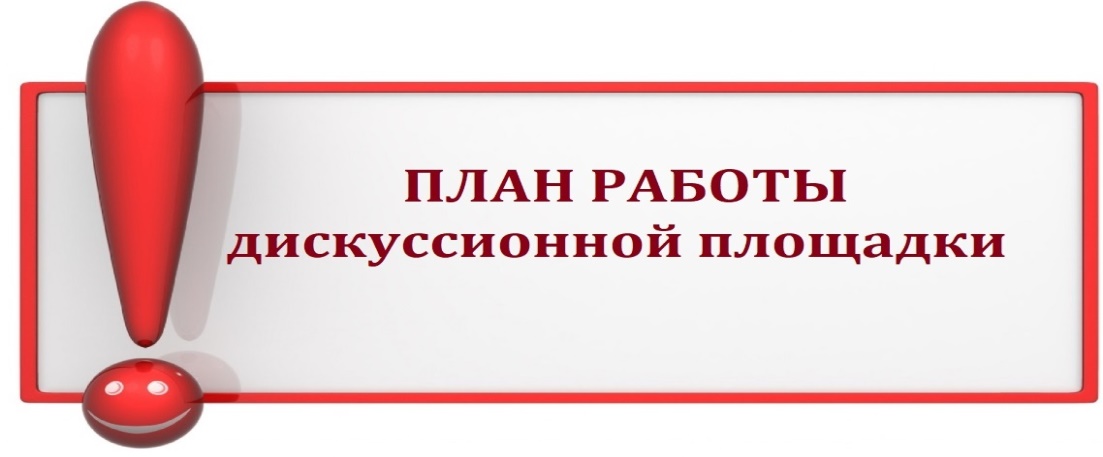 1. Открытие  Тупиха  Виктория Викторовна, специалист отдела анализа и поддержки дошкольного образования МКУ КНМЦ 2. Презентация «Профессиональное развитие педагога в сетевом взаимодействии» Панкова Галина Владимировна, сетевой тьютор, воспитатель МБДОУ МО г. Краснодар «Центр – детский сад №23»3.  Презентация «Дидактическая игра – средство развития познавательных способностей детей дошкольного возраста»Юдина Ольга Александровна, Беденко Ирина  Григорьевна, воспитатели МАДОУ МО г. Краснодар «Центр развития ребенка – детский сад №134»4. Мастер-класс «Использование игровых технологий при ознакомлении детей со звучащим словом» Лузан Мария Миграновна, Сергеева Маргарита Александровна, воспитатели МБДОУ МО г. Краснодар «Центр – детский сад №23»5.  Презентация «Развитие познавательных процессов дошкольников в образовательной среде дома детского творчества» Шкуренко Наталья Александровна, педагог дополнительного образования ДДТ «Созвездие»6. Слайд-шоу «Полет фантазий» или нетрадиционные формы работы с детьми младшего дошкольного возраста»  Ноздрина Инна Григорьевна, воспитатель МБДОУ МО г. Краснодар «Центр развития ребенка – детский сад №23»7. Презентация «Роль сетевой цифровизации в дошкольном образовании» Сологубова Наталья Вячеславовна, старший воспитатель МБДОУ МО г. Краснодар «Детский сад комбинированного вида №108»8.   Деловая игра с элементами тренинга «Креативность – как один из компонентов профессиональной компетентности современного педагога дошкольной образовательной организации» Скакалина Анна Николаевна – старший воспитатель, Плетнева Елена Борисовна – педагог-психолог, Галкина Ирина Александровна – воспитатель МБДОУ МО г. Краснодар «Детский сад № 228».9. Подведение итоговТупиха  Виктория Викторовна,  специалист отдела анализа и поддержки дошкольного образования МКУ КНМЦ 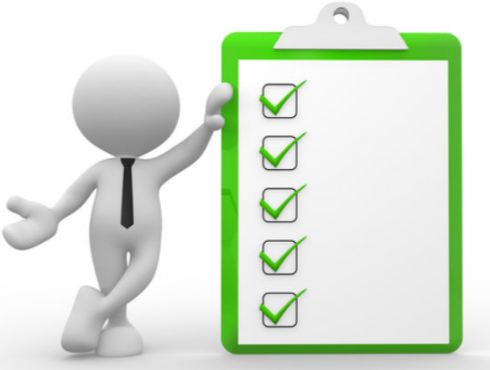 